Presseinformation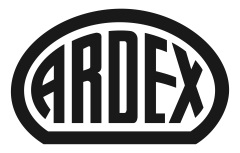 ORGINAL, COMFORT, READYVerstärkung für den 828er: Ardex bringt neue Wandspachtelmassen auf den MarktWitten, . Ein „Klassiker“ bekommt Verstärkung: Aus dem Wandfüller ARDEX A 828 ist jetzt eine Produktfamilie geworden – ihm stehen gleich zwei neue Spachtelprodukte zur Seite. Der Ultra-Leichtspachtel ARDEX A 828 COMFORT und der gebrauchsfertige Flächen- und Fugenspachtel ARDEX A 828 READY im praktischen Eimer sind ab 1. April im Fachhandel erhältlich. Wände glätten und spachteln: Dafür greifen Handwerker seit fast 40 Jahren immer wieder zu ARDEX A 828. „Das Produkt ist äußerst beliebt, weil es genau über die Eigenschaften verfügt, die oft gefordert sind. So besitzt es eine hohe Füllkraft, fällt nicht bei und lässt sich leicht und zügig beliebig dick in nur einem Arbeitsgang auftragen“, sagt Dr. Julia Soldat, Produktmanagerin bei Ardex. Hinzu kommt, dass die Flächen schnell weiterverarbeitet werden können und sich gut schleifen lassen.Verstärkung für das Original
Ardex hat das Original um durchdachte Varianten ergänzt, um den aktuellen Anforderungen gerecht zu werden. Eine dieser Neuentwicklungen ist ARDEX A 828 COMFORT. Der Ultra-Leichtspachtel wird im praktischen 15 kg Sack angeboten, ist mit einem handlichen Tragegriff ausgestattet und lässt sich auch in großen Mengen komfortabel anrühren. Ein weiterer Vorteil ist seine hohe Ergiebigkeit. „Mit einem 15 kg Sack können bis zu 22 qm gespachtelt werden“, so Julia Soldat. Zudem lässt sich das Produkt leicht verarbeiten, hat eine lange Verarbeitungszeit von 60 Minuten – und die Nachbearbeitung funktioniert auch ohne Schleifen. Zusätzlich kann ARDEX A 828 COMFORT sogar auf tragfähigen Dispersionsfarben und Latexfarben ohne Voranstrich eingesetzt werden.Der dritte im Bunde ist der dispersionsgebundene Flächen- und Fugenspachtel ARDEX A 828 READY. „Wie der Name schon sagt, ist er sofort gebrauchsfertig – ganz ohne Umrühren und auf nahezu allen bauüblichen Untergründen“, erklärt Julia Soldat.Wandprodukte im FokusNachdem im vergangenen Jahr der Schwerpunkt bei Ardex auf Bodenprodukten lag, sind in diesem Jahr die Wandprodukte im Fokus. „ARDEX A 828 – vielen auch noch bekannt unter dem Altnamen ‚Ardumur‘ – ist immer noch die beste und beliebteste Wandspachtelmasse in Deutschland. Oft kopiert, aber nie erreicht. Wir freuen uns, jetzt mit ARDEX A 828 COMFORT und ARDEX A 828 READY zwei würdige ‚Geschwister‘ mit in die Produktfamilie aufnehmen zu können, die dem Zeitgeist entsprechen. Damit geben wir an der Wand nochmal richtig Gas und wollen unsere Position beim Maler- und Trockenbauhandwerk ausbauen“, so Dr. Markus Stolper, Leiter Vertrieb & Marketing.Live-Demonstration auf „der Farbe“ in Köln Wie einfach die neuen Spachtelprodukte anzuwenden sind, zeigt Ardex auf der europäischen Fachmesse FARBE, AUSBAU & FASSADE (FAF) vom 20. bis 23. März 2019 in Köln. In Halle 7, Stand 329 können Besucher die 828er live auf der Bühne erleben. Von der Wand zum Boden: Auf der Messe stellt Ardex auch seine Bodenprodukte vor, getreu dem Motto „Deine Meisterleistung an Wand und Boden“.Weitere Neuprodukte
Ebenfalls neu im Wand-Produktsortiment sind der Kartuschenspachtel ARDEX RF und der Finishspachtel ARDEX A 826 READY. „ARDEX A 826 READY ist das ideale Produkt, um extrem glatte Oberflächen zu erzielen“, erklärt Armin Riedel, Anwendungstechniker bei Ardex. Dabei lässt sich der Spachtel auf alle gängigen Untergründe ohne Voranstrich einsetzen – und ist sofort gebrauchsfertig.Der Kartuschenspachtel ARDEX RF basiert auf Acryldispersion und kann für Fugen an Fußleisten, Fenstern und Türzargen oder auch Anschlussfugen im Trockenbau verwendet werden. Im Vergleich zu herkömmlichen Acrylprodukten ist ARDEX RF besonders flexibel, schnell überstreichbar und schleifbar. „Zudem ist das Produkt auch im Außenbereich einsetzbar“, so Riedel.Besonders emissionsarm
Alle Neuprodukte sind als sehr emissionsarm und mit EMICODE EC 1 PLUS zertifiziert. „Dadurch liefern sie einen wertvollen Beitrag zur Beurteilung der Nachhaltigkeit von Gebäuden, etwa in Gebäudezertifizierungen“, erklärt Dr. Julia Soldat.Die Neuprodukte im ÜberblickARDEX A 828 READY Flächen- und FugenspachtelHohe StandfestigkeitAuf Null ausziehbarSehr gut schleifbarAirlessfähigARDEX A 828 COMFORT Ultra-LeichtspachtelKomfortable Verarbeitung, auch von größeren MengenGleichbleibende Konsistenz während der VerarbeitungHohe ErgiebigkeitSehr gut schleifbarNullauszug möglich, beliebige SchichtdickeARDEX A 826 READY FinishspachtelAnsatzlos auf Null ausziehbarHervorragende Haftung ohne Voranstrich auf vielen UntergründenFür Schichtdicken bis 3 mmARDEX RF KartuschenspachtelSchwundfrei, bis 12 mm einlagige SchichtdickeÜberstreichbarGeruchsneutral, lösemittel-, isocyanat- und silikonfreiSchleifbarÜber ArdexDie Ardex GmbH ist einer der Weltmarktführer bei hochwertigen bauchemischen Spezialbaustoffen. Als Gesellschaft in Familienbesitz verfolgt das Unternehmen seit 70 Jahren einen nachhaltigen Wachstumskurs. Die Ardex-Gruppe beschäftigt heute über 3.000 Mitarbeiter und ist in mehr als 100 Ländern auf allen Kontinenten präsent, im Kernmarkt Europa nahezu flächendeckend. Mit mehr als zehn großen Marken erwirtschaftet Ardex weltweit einen Gesamtumsatz von mehr als 770 Millionen Euro.Presseanfragen bitte an:Ardex GmbHKatrin Hinkelmann, Friedrich-Ebert-Straße 45, 58453 Witten
Tel. 0152-02840176, 02302 664-598, Katrin.Hinkelmann@ardex.de